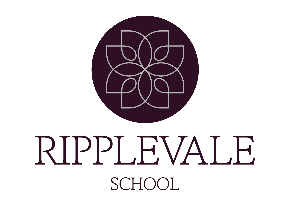 Ripplevale School Higher Level Teaching Assistant- Numeracy Intervention Person SpecificationRipplevale School is committed to safeguarding and promoting the welfare of children and young people and expects all staff, visitors and volunteers to share this commitment.DescriptionEssentialDesirableEvidenceExperience:       Experience of supporting pupils with autism.Experience of delivering numeracy programmes to pupils working at a Key Stage 1 / Key Stage 2 level.Experience of working with pupils with autism up to and including GCSEApplication FormReferencesInterviewQualifications & Training:Good level of education including at least GCSE English and Maths at ‘C’ or above.HTLA qualification or equivalent. Evidence of specialist qualification/accredited training in autism OR at least 2 years supporting children with autism.Level 3 or 4 qualifications equivalent to ‘A’ levels or above.Evidence of qualifications or training related to support work in schools for pupils with SEND including autism.Application FormReferencesCertificates of Qualification & TrainingPractical & Management Skills:                  Ability to be flexible in response to student need and learning objectives set by subject teacher.Ability to support staff in planning based on formative assessment of students’ needs.Ability to deliver  lesson content to a small group of students or 1:1Ability to use effective questioning to move students’ learning forward.Ability to provide both verbal and written formative assessment to students during the lesson and feedback to the teacher after the lesson to ensure at least good progress.Ability to support the tutor teacher and subject teachers with feedback for progress reports (three times a year).Excellent positive behavior management strategies and practice.Ability to develop and prepare resources for learning activities in accordance with lesson plans and in response to student needApplication FormReferencesInterview ProcessInterpersonal Qualities & Attributes:Committed to safeguarding and promoting the welfare of children.Conscientious.Well organised.Calm and positive.Excellent timekeeper.Ability to listen/communicate clearly with a range of audiences.Ability to work as part of a team.Sound organisational skills.Attention to detail and presentation.
Good sense of humour!Application FormReferencesInterview ProcessJob Specific RequirementsCommitment to SEND.Commitment to establishing/maintaining high educational standards within the school ensuring appropriate levels of challenge, guidance and support for pupils.Commitment to equal opportunities.Interview and application form